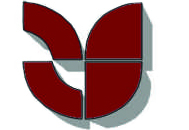 ОБЩЕСТВО С ОГРАНИЧЕННОЙ ОТВЕТСТВЕННОСТЬ ТОРГОВЫЙ ДОМ «ГОМЕЛЬСКИЕ СЕЛЬСКОХОЗЯЙСТВЕННЫЕ МАШИНЫ- «ПАЛЕССЕ»(ООО ТД «ГСМ-«ПАЛЕССЕ»)347254, РФ, Ростовская обл., Константиновский р-он г. Константиновск, п. КГУ-1, территория АТП-6тел./факс: (86393) 6-06-50, 6-06-40 сайт: http://tdgsm.ruИНН/КПП 6135008319/611601001ОРГН 113618200148Коммерческое предложение.Грабли-ворошилки валкообразователи (ГВВ) прицепные Альбатрос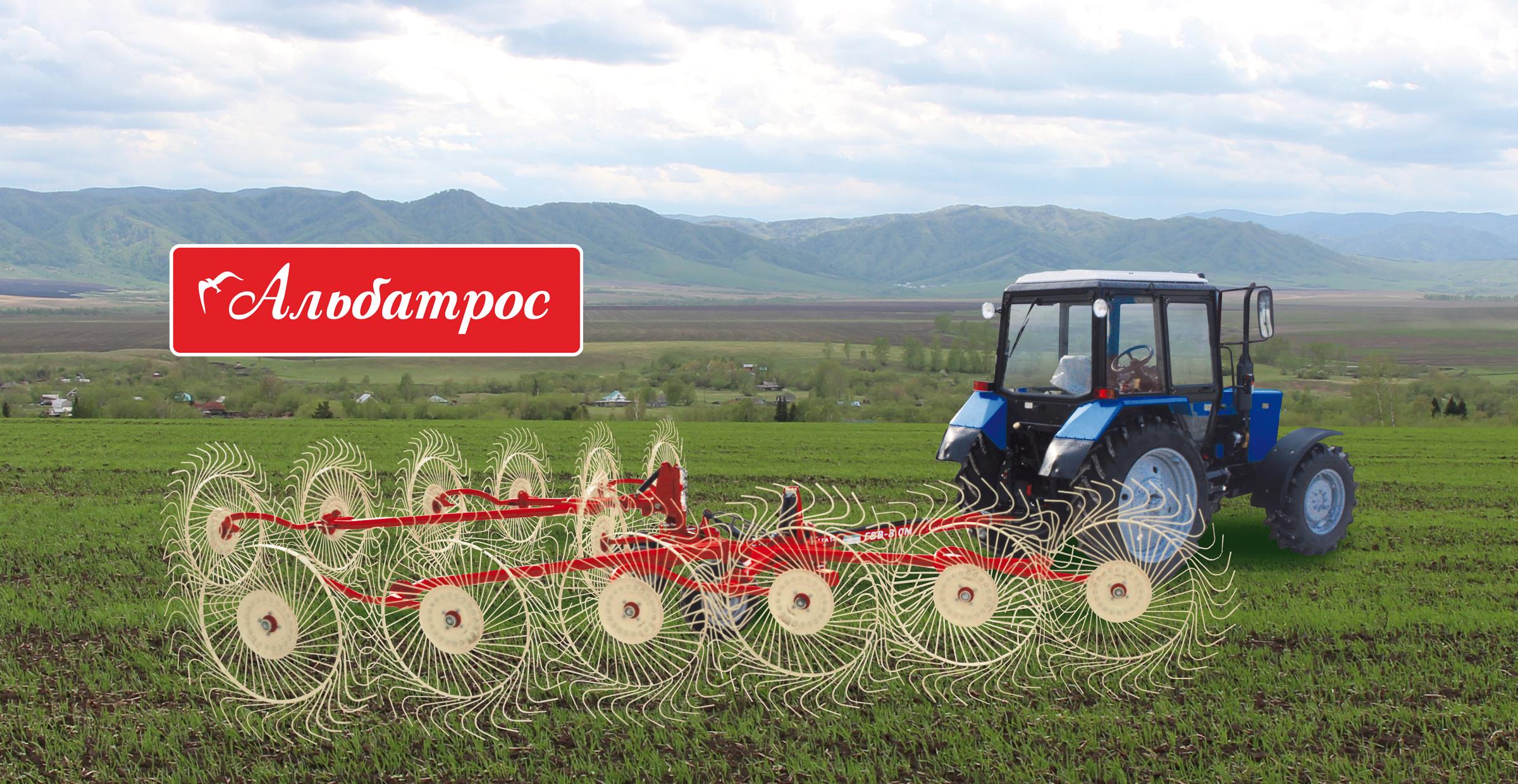 ОписаниеГрабли-ворошилки валкообразователи ГВВ — 6,0М «Альбатрос», ГВВ — 8,0М «Альбатрос» предназначены для ворошения провяленой травы в прокосах, сгребания ее из прокосов в валки, сдваивания и оборачивания валков.Грабли применяются во всех агроклиматических зонах, на всех типах почв, кроме каменистых. Эффективно используются для уборки сеяных трав и естественных сенокосов урожайностью свыше 10 ц/га на равнинах при влажности массы 25-80%.Грабли агрегатируются с тракторами класса 0,6-1,4 т.с., с давлением в гидросистеме до 16 МПа.Железные аргументы «ЗА!» грабли ГВВ прицепные "Альбатрос":Валок травы не скручивается и остается мягким даже при высокой влажности массы;Благодаря оригинальной форме пальцев в сочетании с пружинным блоком рабочих колес происходит полное копирование микрорельефа почвы, что позволяет без потерь убирать всю кормовую массу и одновременно минимально травмировать почву;Валок не загрязняется землей и камнями;Грабли легко переводятся в рабочее положение и складываются в транспортное положение с помощью гидросистемы трактора;Грабли без потерь убирают высоко- и низкоурожайные травостои;Невысокая стоимость технического обслуживания;Высокая рабочая скорость;Полная автоматизация рабочего процесса;Рабочее колесо смонтировано на ступице с 2 подшипниками, обеспечивающими длительную работу без обслуживания;Граблина г-образной формы изготовлена из пружинной проволоки диаметром 7мм;Грабли изготовлены из качественных материалов, использованы стали марок 20, 45, 40Х, 09Г2С. Технические характеристикиООО ТД «ГСМ- «Палессе»Отдел продажАдрес: 347254, РФ, Ростовская область, Константиновский район,г. Константиновск, п. КГУ-1, территория АТП-6.Наименование параметраНаименование параметраГВВ-6,0М«Альбатрос»ГВВ-8,0М«Альбатрос»Рабочая ширина захвата, мРабочая ширина захвата, м68Производительность, га/часПроизводительность, га/час7,29,6Количество гидроцилиндров, штКоличество гидроцилиндров, шт22Количество рабочих колес, штКоличество рабочих колес, шт913Диаметр рабочих колес, ммДиаметр рабочих колес, мм14501450Диаметр пружинного пальца, ммДиаметр пружинного пальца, мм77Рабочая скорость, км/ч, не болееРабочая скорость, км/ч, не более2020Транспортная скорость, км/ч, не болееТранспортная скорость, км/ч, не более2020Габаритные размеры при сгребании, мм:длина62008200Габаритные размеры при сгребании, мм:ширина57006500Габаритные размеры при сгребании, мм:высота15001500Габаритные размеры при ворошении, мм:длина75009700Габаритные размеры при ворошении, мм:ширина49006200Габаритные размеры при ворошении, мм:высота15001500Габаритные размеры в транспортном положении, мм:длина28002800Габаритные размеры в транспортном положении, мм:ширина48506250Габаритные размеры в транспортном положении, мм:высота29002900Масса, кгМасса, кг650750Срок службы, летСрок службы, лет77Число обслуживающего персонала, челЧисло обслуживающего персонала, чел11Рекомендуемый тяговый класс тракторовРекомендуемый тяговый класс тракторов0,6-1,40,6-1,4